ИНФОРМАЦИОННОЕ ПИСЬМОУважаемые коллеги!Оргкомитет Конкурса школьных проектов «Юный геолог и палеонтолог» приглашает вас принять участие в работе Конкурса, который состоится с 1 февраля по 15 марта 2022 г. в г. Нальчике на базе «Кабардино-Балкарского государственного университета им. Х.М. Бербекова». Цель Конкурса - совершенствование исследовательской и проектной деятельности обучающихся в образовательных учреждениях, развитие интереса школьников и студентов к фундаментальным и прикладным наукам, в частности к биологии, химии, географии, геологии, природопользования, экологии.Организатором Конкурса является федеральное государственное бюджетное образовательное учреждение высшего образования «Кабардино-Балкарский государственный университет им. Х.М. Бербекова» (далее КБГУ), НОЦ «Ботанический сад», совместно с молодежной медико-биологической школой равных возможностей «Адаптол»Работа Конкурса будет проходить по следующим секциям:Участники Конкурса гарантируют своё авторство на представленный материал. В случае возникновения претензий со стороны третьих лиц в отношении авторских прав, участники Конкурса обязаны урегулировать их самостоятельно, при этом работа со спорным авторством отклоняется от участия в Конкурсе.ВНИМАНИЕ!!!Мероприятия Конкурса будут проходить в три этапа:Первый этап. Участники  с 1 февраля по 2 марта 2022 г. направляют на электронный адрес muzey.zhivoyprirody@mail.ru. заявку (файл назвать ИвановИ.И_Город_ЮГиП  и описание проекта в форме доклада объемом до 10 страниц формата А4. Второй этап: с 03.03.2022 по 10.03.2022 оценка комиссии и подведение итогов. Участником прошедшим второй этап, будут разосланы приглашения на участие в онлайн-режиме. 	Третий этап: Защита проектов 15.03.2022.  Онлайн представление проекта в удаленном интерактивном режиме на третьем этапе должно сопровождаться презентацией в формате pdf объемом не более 15-ти слайдов. Оформление презентации должно быть: титульная страница (первый слайд); введение; основная часть презентации (обычно содержит несколько подразделов); заключение.Регламент Конкурса: публичное выступление участников - 5-7 минут; обсуждение выступления участников - до 5 минут.Информация о Конкурсе размещается на сайте http://botsad.kbsu.ru/ НОЦ «Ботанический сад» КБГУ в разделе «ОБЬЯВЛЕНИЯ». По возникающим вопросам обращаться по телефону +7(938)-701-13-06ДИПЛОМЫ И СЕРТИФИКАТЫ УЧАСТНИКА КОНФЕРЕНЦИИ ПРЕДОСТАВЛЯЮТСЯ БЕСПЛАТНО!ЗАЯВКАна участие в Конкурсе школьных проектов «Юный геолог и палеонтолог» учащихся 2-11 классов школ КБРНаправление заявки и описания проекта (статьи) на электронный адрес muzey.zhivoyprirody@mail.ru с 1 февраля до 10 марта 2022 означает, что участники конкурса (авторы, руководитель проекта, куратор проектной деятельности) добровольно передают Организаторам на период проведения конкурса свои персональные данные для их обработки в целях организации и проведения мероприятий, оформления наградных материалов и лучших проектов, которые будут опубликованы  на сайте http://botsad.kbsu.ru/ НОЦ «Ботанический сад» КБГУ, и Instagram wildlife_museum_kbsu.Руководитель образовательной организации 		____________________________________Фамилия, имя, отчество руководителяМ.П.ВНИМАНИЕ! Правила оформления текстов работ для публикации- оформление начала статьи проводится по следующему образцу:- текст статьи должен содержать цель, задачи, объект, предмет, результаты исследования, выводы, библиографию;- в библиографическом списке, оформленном в строгом соответствии стребованиями стандарта (ГОСТ 7.05-2008), нумерация источников должна соответствовать очередности ссылок на них в тексте. Номер источника указывается в квадратных скобках [ ]. Автоматическая нумерация ссылок и постраничные сноски не разрешаются;- допускается не более 2-3 опечаток (ошибок) на одной странице текста;- объем доклада не должен превышать 10 машинописных страниц формата А4, набранных в формате Microsoft Word for Windows (версия 3.0 или 7.0) через 1,5 интервала; размер шрифта - 14;- поля страницы: слева - 3 см, справа - 1 см, сверху – 2 см, снизу - 2 см;- графический материал, выполненный с разрешением не менее 300 dpi, и таблицы вставляются в текст;- Автор имеет право опубликовать не более 1 статьи.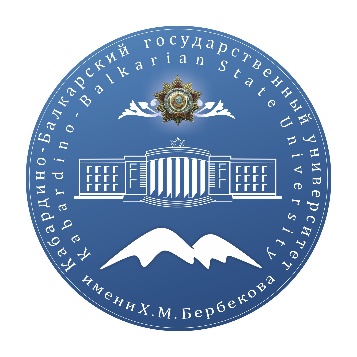 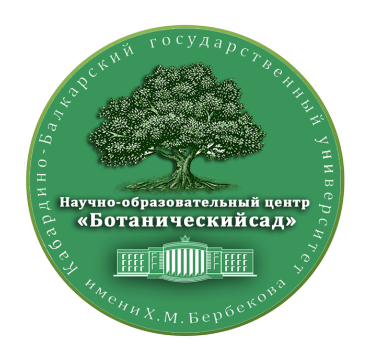 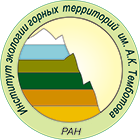 1. Геология  1.1. Среди учащихся 2-8 классов 1.2. Среди учащихся 9-11 классов2. Минералоги 2.1. Среди учащихся 2-8 классов 2.2. Среди учащихся 9-11 классов3. Палеонтологии 3.1. Среди учащихся 2-8 классов 3.2. Среди учащихся 9-11 классов4. Палеогеографии4.1. Среди учащихся 2-8 классов4.2. Среди учащихся 9-11 классов5. Геоморфология 5.1. Среди учащихся 2-8 классов 5.2. Среди учащихся 9-11 классов6. Археология6.1. Среди учащихся 2-8 классов 6.2. Среди учащихся 9-11 классов7. Геология рудных полезных ископаемых7.1. Среди учащихся 2-8 классов 7.2. Среди учащихся 9-11 классовСекция Название статьи Полное наименование образовательной организации (краткое наименование образовательной организации)Полный почтовый адрес (с индексом)Телефон образовательной организацииE-mail образовательной организацииРуководитель проекта Ф.И.О.Должность руководителя, место работы (без сокращений)Номер телефона и E-mailАвтор номинацииАвтор номинацииФамилия Имя ОтчествоКонтактный  телефонаE-mailКласс (Курс)Место учёбы (полное)Полный почтовый адрес (с индексом)Конкур школьных проектов «Юный геолог и палеонтолог» учащихся 2-11 классов школ КБРИванов И.И.E-mailНаучный руководитель Петров А.А.должностьНаименование организации полностьюЗАГОЛОВОК Аннотация:Abstract:Ключевые слова:Keywords:ТекстСписок использованной литературы